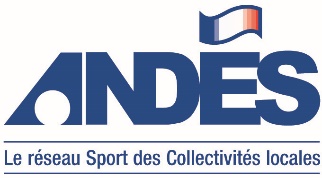 Optimisation de l’éclairage des stadesVILLE DE RIOM (63) La ville de Riom sollicite l’ANDES sur les dispositifs d’optimisation de l’éclairage des stades.L’objectif est d’aboutir à une instrumentalisation de l’encadrement des plages horaires d’éclairement, en fonction de la planification d’usage.Elle souhaite donc automatiser l’allumage et l’extinction. Elle est à la recherche de solutions simples permettant de coupler leur logiciel de planification et la commande d’allumage.L’ANDES souhaite donc savoir si des villes ont mis en place ce genre de dispositif :- Quelles sont les expériences qui fonctionnent ?- Quelles sont les villes où la mise en place s’est faite mais a révélé des problématiques à gérer ?Ville de Pornic (44)Sur les terrains synthétiques de Ste Marie et de PORNIC, nous avons couplé une horloge avec des créneaux prédéfinis (exemple 16H30 à 00H00) au système d'allumage par bouton poussoir des pylônes. L'horloge permet d'autoriser l'allumage uniquement sur les créneaux prédéfinis. Par contre, ce système n'est pas automatique car il faut qu'une personne actionne les boutons poussoirs pour allumer et éteindre les lampes. Si la personne oublie d'éteindre, l'horloge coupera les lampes à l'heure prédéfinie sur l'horloge.Contacts : Christophe RAYROLLES, Responsable de service – Mairie de PORNICcrayrolles@pornic.fr – 02.40.82.98.50. ou 06.28.68.46.99.Christiane VAN GOETHEM, Maire adjointe en charge des sports – Mairie de PORNICcvangoethem@pornic.fr – 06.13.52.66.90.Ville de Petit Canal (971)La commune de Petit-Canal porte aussi une réflexion sur un projet du même type pour notre hall des sports.En résumé, l’objectif serait de mettre en place un système informatisé de gestion du gymnase avec des modes de contrôles et d’alertes :- Pass d’accès pour les utilisateurs avec planification des entrées- Logiciel de gestion et contrôle des utilisateurs- Alertes pour non-respect des créneaux d’utilisation ou pour des anomalies de fonctionnements du système- Gestion des horaires de l’éclairage - Matériel de vidéo surveillanceLa ville a pris l’attache d’une entreprise spécialisée qui a fait la proposition en Pièce jointe.Contacts : Yorick EDWIGE, Responsable Pôle Jeunesse, Animation et Education  – Mairie de PETIT CANALedwige.yorick@wanadoo.fr – 05.90.281.128 ou 06.90.414.219.Prosper RIBAC, Maire adjoint en charge des sports – Mairie de PETIT CANALpetit-canal.ville@orange.fr – 06.90.71.48.56.Ville de Cherbourg en Cotentin (50)Il existe une gestion avec carte d'accès comme par exemple « Booky » de chez Bodet (voir PDF joint).Cela permet de gérer l'accès aux équipements (gymnases, vestiaires extérieurs, etc.) ainsi que les fluides : chauffage et éclairage.La programmation peut se faire à distance par ordinateur (ligne téléphonique) suivant les créneaux attribués aux associations, scolaires, etc…Exemple sur la commune : L'association peut accéder au gymnase 30' avant leur créneau en badgeant à la porte d'entrée. Dès qu'ils sont dans le gymnase, ils peuvent démarrer l'éclairage et le chauffage qui sont associés au badge. Le chauffage et l'éclairage s'arrêtent 30' à la fin de leur créneau.Le même système peut se faire sur l'éclairage extérieur stade de foot, rugby, piste d'athlétisme, etc…Contact : Franck TISON, Maire adjoint en charge des sports – Mairie de CHERBOURG EN COTENTINfranck.tison@cherbourg.fr – 06.87.83.36.32.